Publicado en Chiclana de la Frontera el 30/11/2021 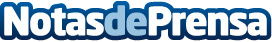 La importancia de contar con un cerrajero de urgencia según Cerrajeros 24 horas en Chiclana de la FronteraCerrajeros Chiclana de la Frontera 24 horas siempre están dispuestos a ayudar a sus clientes, aparte de los servicios ordinarios, también dan otros servicios de urgencia. Sea cual sea el servicio requerido, todos sus presupuestos son sin compromisoDatos de contacto:Rafael M.685 69 71 82Nota de prensa publicada en: https://www.notasdeprensa.es/la-importancia-de-contar-con-un-cerrajero-de Categorias: Inmobiliaria Automovilismo Andalucia E-Commerce Industria Automotriz http://www.notasdeprensa.es